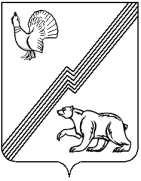 АДМИНИСТРАЦИЯ ГОРОДА ЮГОРСКАХанты-Мансийского автономного округа – ЮгрыПОСТАНОВЛЕНИЕот  13 июля 2016 года                                                                                                                   № 1719О внесении изменений в постановление администрации городаЮгорска от 25.03.2014 № 1103 «О целевом обучении по укрупненной группеспециальностей «Образование и педагогика»В соответствии с решением Думы города Югорска от 05.05.2016 № 42 «О структуре администрации города Югорска», учитывая штатные изменения в администрации города Югорска:1.Внести в постановление администрации города Югорска от 25.03.2014 № 1103 «О целевом обучении по укрупненной группе специальностей «Образование и педагогика» 
(с изменениями от 24.07.2014 № 3694, от 07.10.2015 № 3116) следующие изменения:1.1. В пункте 7 слово «администрации» исключить.1.2. Приложения 1, 3 к постановлению администрации города Югорска изложить в новой редакции (приложение 1, 2).2. Опубликовать постановление в официальном печатном издании города Югорска и разместить на официальном сайте администрации города Югорска.3. Настоящее постановление вступает в силу после его официального опубликования.Главы города Югорска                                                                                                   Р.З. СалаховПриложение 1к постановлению администрации города Югорска от ________ №  _______ Приложение 1к постановлению администрации города Югорска от 25.03.2014 №  1103Порядок направления на целевое обучение по укрупненной группе специальностей «Образование и педагогика»1. Общие положения 1.1. Настоящий  Порядок разработан в соответствии с Федеральным законом от 29.12.2012 № 273-ФЗ «Об образовании в Российской Федерации», постановлением Правительства Российской Федерации от 27.11.2013 № 1076 «О порядке заключения и расторжения договора о целевом приеме и договора о целевом обучении».1.2. Направление на целевое обучение по укрупненной группе специальностей «Образование и педагогика» оформляется договором о целевом обучении.1.3. Договор о целевом обучении заключается между Управлением образования администрации города Югорска:-  и гражданином до начала целевого приема  в организации, осуществляющие образовательную деятельность по образовательным программам высшего образования (далее - гражданин);- и  обучающимся  на любом этапе освоения образовательной программы  в образовательной организации   высшего образования (далее – обучающийся). 1.4. Договор о целевом обучении заключается в порядке, определенном Постановлением Правительства Российской Федерации от 27.11.2013  № 1076
«О порядке заключения и расторжения договора о целевом приеме и договора о целевом обучении».	2. Условия направления на целевое обучение по укрупненной группе специальностей «Образование и педагогика»	2.1.  Руководители муниципальных образовательных учреждений на основе анализа и прогнозирования, в срок до 15 декабря текущего года, подают на имя начальника Управления образования заявку о потребности  муниципального образовательного учреждения на последующие 4 года в педагогических кадрах высшего  образования (далее - заявка образовательного учреждения) (приложение 1).  	2.2. Управление образования:	2.2.1. В срок до 31 декабря текущего года формирует и утверждает приказом начальника Управления образования перечень и объемы востребованных  специальностей высшего образования по укрупненной группе специальностей «Образование и педагогика» на последующие 4 года (далее - утвержденный перечь востребованных  специальностей).	2.2.2. В срок до 01 февраля информирует население муниципального образования об утвержденном перечне и объеме  востребованных  специальностей.	2.3. Гражданин и (или) обучающийся ежегодно в срок до 01 февраля текущего года подает в Управление образования заявление о направлении его на обучение по укрупненной группе специальностей «Образование и педагогика» на условиях целевого обучения в учреждения высшего образования (далее - заявление), руководствуясь утвержденным перечнем востребованных  специальностей (приложение 2).    	2.4. Заявление подается один раз на одно направление или специальность и регистрируется в журнале регистрации заявлений о заключении договора о целевом обучении по укрупненной группе специальностей «Образование и педагогика» в учреждения высшего образования.	2.5. Поданные заявления граждан и (или) обучающихся, в срок до 15 марта текущего года рассматриваются на заседании Комиссии по целевому обучению по укрупненной группе специальностей «Образование и педагогика» (далее - Комиссия).	2.6. Состав и порядок работы Комиссии утверждается настоящим постановлением администрации города Югорска.2.7. Комиссия  принимает решение о направлении на целевое обучение по укрупненной группе специальностей «Образование и педагогика»  и заключении договора о целевом обучении в срок до 01 апреля текущего года. В случае, если  количество поданных заявлений граждан и (или) обучающихся превышает количество утвержденных объемов востребованных  специальностей, то отбор заявлений осуществляется по дате их регистрации.	2.8. После принятия решения Комиссии с гражданином и (или) обучающимся приказом начальника Управления образования утверждаются муниципальные образовательные учреждения обеспечивающие трудоустройство гражданина и (или) обучающегося  после окончания  учреждения высшего образования в соответствии с полученной квалификацией по укрупненной группе специальностей  «Образование и педагогика».3. Меры  социальной   поддержки, предоставляемые на условиях целевого обучения	3.1.  Меры социальной    поддержки,  предоставляемые гражданину и (или) обучающемуся  в период обучения на педагогических специальностях по образовательным  программам высшего  образования по укрупненной группе специальностей  «Образование и педагогика» закрепляются в   договоре о целевом обучении.	3.2. Мерами  социальной   поддержки  являются: 	3.2.1. Ежегодная денежная  выплата в размере 15000 рублей (далее - денежная выплата);	3.2.2. Предоставление служебного жилого помещения в рамках действующего жилищного законодательства. 4. Порядок  и условия назначения денежной выплаты	4.1.  Финансирование   расходов   на ежегодные  денежные выплаты осуществляется в рамках муниципальной программы города Югорска «Развитие образования города Югорска  на 2014-2020 годы», за счет средств бюджета города Югорска.	4.2. Денежная выплата производится ежегодно в срок до 01 сентября текущего года  сроком на один год при условии обучения по очной форме обучения.	4.3. Денежная выплата в размере, определенном подпунктом 3.2.1 настоящего Порядка,   выплачивается по итогам  учебного года при условии выполнения учебного плана на оценки «отлично» и «хорошо» двух экзаменационных сессий.	4.4. Назначение денежной выплаты производится на основании приказа начальника Управления образования администрации города Югорска.	4.5. Для  назначения денежной выплаты студент ежегодно предоставляет  в  Управление образования, в  срок до 01 августа текущего года, следующие документы: 	-  выписку из приказа образовательного учреждения  о переводе на следующий курс обучения, заверенную руководителем образовательного учреждения;	- заверенную копию результатов двух экзаменационных сессий  текущего года (включая результаты за практический курс);	- заявление по установленной форме  (приложение 3);	-  копию паспорта, удостоверяющего личность;	-  копию ИНН;	- копию страхового свидетельства государственного пенсионного страхования;	- заявление для перечисления денежной выплаты (приложение 4).	4.6. Денежная выплата перечисляется в установленном порядке на банковский счет, в размере, указанном в п.3.2.1. настоящего Порядка.5. Заключительные положения	5.1. Организация работы гражданина и (или) обучающегося по направлению на целевое обучение по укрупненной группе специальностей «Образование и педагогика» в организации, осуществляющие образовательную деятельность по образовательным программам высшего образования осуществляется Управлением образования.Приложение 1к порядку заключения договора о целевом обученииЗАЯВКА о потребности  образовательного учреждения в педагогических кадрах высшего  образования Наименование образовательного учреждения________________________________________Приложение 2к порядку заключения договора о целевом обученииЗАЯВЛЕНИЕ о направлении на обучение по укрупненной группе специальностей «Образования и педагогика» на условиях целевого обучения в учреждения высшего образованияПрошу рассмотреть мою кандидатуру                                                                                                                                 _______________(ФИО гражданина и (или) обучающегося полностью)                                                                                                                                 _______________                                                                                                                                 _______________(место проживания)________________________________________________________________________________для направлении на обучение по укрупненной группе специальностей «Образования и педагогика» на условиях целевого обучения в  _______________________________________________________________________________                                                                                                                                                                                                                              (наименование учебного учреждения)________________________________________________________________________________по специальности (направлению подготовки)                                                      ______________                                                                                          (код, наименование специальности, направление подготовки)                                                                                                                                 _______________Контактные телефоны_____________________________________________________________Телефон родителей (законных представителей) ______________________________________«______»___________________20___года                                                  ___________________                                                                                                                                                                                                            (подпись)Приложение 3к порядку заключения договора о целевом обученииЗАЯВЛЕНИЕ для назначения денежной выплаты1.Фамилия, имя, отчество ________________________________________________________________________________________________________________________________________________________________2. Дата рождения ________________________________________________________________3.Серия, номер паспорта (удостоверения личности), когда и кем выдан__________________ 
________________________________________________________________________________________________________________________________________________________________4.ИНН__________________________________________________________________________ 5.Страховое свидетельство_________________________________________________________6.Домашний адрес, телефон________________________________________________________
____________________________________________________________________________________________________________________________________________________________________7. Перечень прилагаемых документов:	- выписка из приказа образовательного учреждения  о переводе на следующий курс обучения, заверенная руководителем образовательного учреждения;	- заверенная копия результатов двух экзаменационных сессий  текущего года (включая результаты за практический курс);	-   копия паспорта, удостоверяющего личность;	-  копия ИНН;	-  копия страхового свидетельства государственного пенсионного страхования;	-  заявление для перечисления денежной выплаты.8.  Номер лицевого счета__________________________________________________________9. Реквизиты для перечисления денежных средств на счет банковской карты Публичного акционерного общества «Ханты - Мансийский банк Открытие» прилагаются.«____»______________20___года                     _________________ / ____________________ /                                                                                                                                  (подпись)                                      (расшифровка подписи)                                                                                          Приложение 4к порядку заключения договора о целевом обученииНачальнику Управления образования________________________________от ___________________________________________________________ЗАЯВЛЕНИЕПрошу перечислить денежную выплату на расчетный счет № _____________________________ Публичного акционерного общества  «Ханты-Мансийский банк Открытие».«____» __________ 20____ года                                ______________ / ______________________ /                                                                                              подпись                     расшифровка подписиПриложение 2к постановлению администрации города Югорска от __________________ №  _______ Приложение 3к постановлению администрации города Югорска от 25.03.2014 №  1103Состав Комиссии по целевому обучению по укрупненной группе специальностей «Образование и педагогика»  Заместитель главы города Югорска, в ведении которого находятся социальные вопросы, председатель КомиссииНачальник Управления образования, заместитель председателя КомиссииВедущий специалист отдела оценки качества образования Управления образования администрации города Югорска, секретарь КомиссииЧлены КомиссииПредседатель муниципального совета по образованию в городе Югорске (по согласованию)Начальник юридического управления администрации города ЮгорскаПомощник руководителя  Заместитель директора по экономическим вопросам Муниципального казенного учреждения «Централизованная бухгалтерия учреждений образования» (по согласованию)Председатель Югорской профсоюзной организации работников образования и науки Российской Федерации (по согласованию)№ п/пНаименование вакантной должностиФорма занятости( полная/неполная)( временная/постоянная)Требования к уровню образованияВременной период